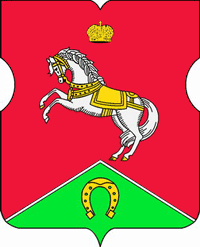 СОВЕТ ДЕПУТАТОВмуниципального округаКОНЬКОВОРЕШЕНИЕ                14.12.2021              10/9                  ______________№_______________О согласовании сводного плана по досуговой, социально-воспитательной, физкультурно-оздоровительной и спортивной работе с населением по месту жительства на 1 квартал 2022 годаВ соответствии с пунктом 3 части 7 статьи 1, статьей 3 Закона города Москвы от 11 июля 2012 года № 39 «О наделении органов местного самоуправления муниципальных округов в городе Москве отдельными полномочиями города Москвы» и на основании обращения управы района Коньково от 13.12.2021 № КН-08-1231/21Советом депутатов принято решение:1. Согласовать сводный план по досуговой, социально-воспитательной, физкультурно-оздоровительной и спортивной работе с населением по месту жительства на 1 квартал 2022 года, согласно приложению.2. Направить настоящее решение в управу района Коньково города Москвы, в префектуру Юго-Западного административного округа города Москвы и Департамент территориальных органов исполнительной власти города Москвы.3. Опубликовать настоящее решение в газете «Муниципальный вестник Коньково», разместить на официальном сайте органов местного самоуправления муниципального округа Коньково www.konkovo-moscow.ru.  4. Контроль за исполнением настоящего решения возложить на главу муниципального округа Коньково Малахова С.В.Глава муниципального округа Коньково                                           С.В. МалаховПриложение к решению Совета депутатов муниципального округа Коньковоот «14» декабря 2021 года № 10/9Сводный план по досуговой, социально-воспитательной, физкультурно-оздоровительной и спортивной работе с населением по месту жительства на 1 квартал 2022 года№п/пНаименование мероприятияДата, время проведенияДата, время проведенияМесто проведения (наименование учреждения, адрес)Кол-во участников (чел.)Ответственные(Ф.И.О., должность, телефон)Ответственные(Ф.И.О., должность, телефон)12334566Управа района КоньковоУправа района КоньковоУправа района КоньковоУправа района КоньковоУправа района КоньковоУправа района КоньковоУправа района КоньковоУправа района Коньково1Мемориально—патронатная акция, посвященная Дню защитника Отечества, Дню памяти о россиянах, исполнявших служебный долг за пределами Отечества:Мемориально—патронатная акция, посвященная Дню защитника Отечества, Дню памяти о россиянах, исполнявших служебный долг за пределами Отечества:Мемориально—патронатная акция, посвященная Дню защитника Отечества, Дню памяти о россиянах, исполнявших служебный долг за пределами Отечества:Мемориально—патронатная акция, посвященная Дню защитника Отечества, Дню памяти о россиянах, исполнявших служебный долг за пределами Отечества:Мемориально—патронатная акция, посвященная Дню защитника Отечества, Дню памяти о россиянах, исполнявших служебный долг за пределами Отечества:Мемориально—патронатная акция, посвященная Дню защитника Отечества, Дню памяти о россиянах, исполнявших служебный долг за пределами Отечества:Мемориально—патронатная акция, посвященная Дню защитника Отечества, Дню памяти о россиянах, исполнявших служебный долг за пределами Отечества:- с возложением цветов у монумента воинам-землякам, павшим в бою за свободу и независимость нашей Родины в ВОВ21.02.2022, 12:00ул. Введенского, вл.30-32ул. Введенского, вл.30-322020Управа района Коньково Андреева Е.С.                   8 495 429 81 10Управа района Коньково Андреева Е.С.                   8 495 429 81 10- с возложением цветов у памятной доски Герою Советского Союза Юдину В.М.21.02.2022, 12:30Ул. Островитянова, д.39Ул. Островитянова, д.392020Управа района Коньково Андреева Е.С.                   8 495 429 81 10Управа района Коньково Андреева Е.С.                   8 495 429 81 10- с возложением цветов к мемориальному Кресту, посвященному жителям деревень Деревлево, Коньково, Беляево, погибших в годы Великой Отечественной войны 1941-1945 г.г.21.02.2022, 13:00Ул. Профсоюзная, д.116 (территория Храма Троицы Живоначальной)Ул. Профсоюзная, д.116 (территория Храма Троицы Живоначальной)2020Управа района Коньково Андреева Е.С.                   8 495 429 81 10Управа района Коньково Андреева Е.С.                   8 495 429 81 10АНОДО «Хореографическая школа «Гармония»АНОДО «Хореографическая школа «Гармония»АНОДО «Хореографическая школа «Гармония»АНОДО «Хореографическая школа «Гармония»АНОДО «Хореографическая школа «Гармония»АНОДО «Хореографическая школа «Гармония»АНОДО «Хореографическая школа «Гармония»АНОДО «Хореографическая школа «Гармония»2Новогодний концерт учащихся младших групп «Зимушка-красавица»04.01.202211:00ул. Профсоюзная, д. 96   АНОДО «Хореографическая школа «Гармония»ул. Профсоюзная, д. 96   АНОДО «Хореографическая школа «Гармония»2020АНОДО «Хореографическая школа «Гармония» директор Камратова Т.А.,8 495 761 05 29АНОДО «Хореографическая школа «Гармония» директор Камратова Т.А.,8 495 761 05 293Мастер-классы по классическому танцу и народному танцу для учащихся старших групп от артистов Большого театра04-06.01.2022 17:00ул. Профсоюзная, д. 96   АНОДО «Хореографическая школа «Гармония»ул. Профсоюзная, д. 96   АНОДО «Хореографическая школа «Гармония»5050АНОДО «Хореографическая школа «Гармония» директор Камратова Т.А.,8 495 761 05 29АНОДО «Хореографическая школа «Гармония» директор Камратова Т.А.,8 495 761 05 294Международный конкурс-фестиваль хореографического искусства среди детей и молодежи «DANCEMOSCOW»17-20.02.2022время уточняется2-я Фрунзенская ул., 5  Московская Государственная Академия Хореографии 2-я Фрунзенская ул., 5  Московская Государственная Академия Хореографии 3030АНОДО «Хореографическая школа «Гармония» директор Камратова Т.А.,8 495 761 05 29АНОДО «Хореографическая школа «Гармония» директор Камратова Т.А.,8 495 761 05 29ГБУ ЦСМ  «Коньково»«Коньково»5Фольклорная познавательно-игровая программа «Рождественские колядки»11.01.202216:00ул. Миклухо-Маклая, д.44ул. Миклухо-Маклая, д.444040И.о. директора ГБУ ЦСМ «Коньково» Павлова И.Е.,8 495 330 24 91И.о. директора ГБУ ЦСМ «Коньково» Павлова И.Е.,8 495 330 24 916Развлекательно-игровая программа для тех, кто был есть и будет студентом «Студень-бум»26.01.202216:30ул. Миклухо-Маклая, д.44ул. Миклухо-Маклая, д.445050И.о. директора ГБУ ЦСМ «Коньково» Павлова И.Е.,8 495 330 24 91И.о. директора ГБУ ЦСМ «Коньково» Павлова И.Е.,8 495 330 24 917Отборочные соревнования района Коньково по шахматам «Е2-Е4» в рамках Спартакиады «Московский двор – спортивный двор» и Спартакиады «Спорт для всех16.02.202217:30ул. Введенского, д.30-1ул. Введенского, д.30-13030И.о. директора ГБУ ЦСМ «Коньково» Павлова И.Е.,8 495 330 24 91И.о. директора ГБУ ЦСМ «Коньково» Павлова И.Е.,8 495 330 24 918Отборочные соревнования района Коньково по шашкам в рамках Спартакиады «Московский двор – спортивный двор» и Спартакиады «Спорт для всех»21.02.202218:00ГБУ ЦСМ «Коньково»,ул. Введенского, д.30-1ГБУ ЦСМ «Коньково»,ул. Введенского, д.30-13030И.о. директора ГБУ ЦСМ «Коньково» Павлова И.Е.,8 495 330 24 91И.о. директора ГБУ ЦСМ «Коньково» Павлова И.Е.,8 495 330 24 919Соревнования района Коньково по футболу среди детей и подростков, посвященные Дню защитника Отечества22.02.202217:00Спортивная площадкаул. Ген. Антонова, д.4 корп.2      Спортивная площадкаул. Ген. Антонова, д.4 корп.2      5050И.о. директора ГБУ ЦСМ «Коньково» Павлова И.Е.,8 495 330 24 91И.о. директора ГБУ ЦСМ «Коньково» Павлова И.Е.,8 495 330 24 9110Отборочные соревнования района Коньково для семейных команд «Веселые старты», посвященные Международному женскому дню 8 марта в рамках Спартакиады «Всей семьей за здоровьем!»26.02.202212:00Территория парка «Яблоневый сад», ул. Академика Арцимовича, вл.9Территория парка «Яблоневый сад», ул. Академика Арцимовича, вл.96060И.о. директора ГБУ ЦСМ «Коньково» Павлова И.Е.,8 495 330 24 91И.о. директора ГБУ ЦСМ «Коньково» Павлова И.Е.,8 495 330 24 9111«Весенний вернисаж» (Выставка детского творчества), посвященная Международному женскому дню01-05.03.2022время уточняетсяул. Миклухо-Маклая, 59ул. Миклухо-Маклая, 593030И.о. директора ГБУ ЦСМ «Коньково» Павлова И.Е.,8 495 330 24 91И.о. директора ГБУ ЦСМ «Коньково» Павлова И.Е.,8 495 330 24 9112Мастер-класс по-игровому стрейчингу02.03.202217:00ул. Миклухо-Маклая, 44ул. Миклухо-Маклая, 442525И.о. директора ГБУ ЦСМ «Коньково» Павлова И.Е.,8 495 330 24 91И.о. директора ГБУ ЦСМ «Коньково» Павлова И.Е.,8 495 330 24 9113Весенние фантазии в семейном клубе «Гармония», в рамках празднования Международного женского дня04.03.202217:00ул. Миклухо-Маклая, 44ул. Миклухо-Маклая, 444040И.о. директора ГБУ ЦСМ «Коньково» Павлова И.Е.,8 495 330 24 91И.о. директора ГБУ ЦСМ «Коньково» Павлова И.Е.,8 495 330 24 9114Дворовый спортивный праздник, посвященный празднованию широкой Масленицы для жителей района «Коньково» «Веселые проводы зимы»05.03.202212:00Спортивная площадка, ул. Введенского, д. 30-1Спортивная площадка, ул. Введенского, д. 30-1120120И.о. директора ГБУ ЦСМ «Коньково» Павлова И.Е.,8 495 330 24 91И.о. директора ГБУ ЦСМ «Коньково» Павлова И.Е.,8 495 330 24 9115Народные гуляния «Широкая Масленица!»06.03.202213:00ул. Введенского, д.30 (спортивная площадка)ул. Введенского, д.30 (спортивная площадка)100100И.о. директора ГБУ ЦСМ «Коньково» Павлова И.Е.,8 495 330 24 91И.о. директора ГБУ ЦСМ «Коньково» Павлова И.Е.,8 495 330 24 9116Соревнования района Коньково по жиму штанги лежа, среди подростков, молодежи и взрослого населения25.03.202219:00ГБУ ЦСМ «Коньково», ул. Волгина, д. 29-1ГБУ ЦСМ «Коньково», ул. Волгина, д. 29-12020И.о. директора ГБУ ЦСМ «Коньково» Павлова И.Е.,8 495 330 24 91И.о. директора ГБУ ЦСМ «Коньково» Павлова И.Е.,8 495 330 24 91